2. pielikumsnolikumam Iepirkuma identifikācijas Nr. JNP /2014/79Tehniskā specifikācija, Tehniskais piedāvājums Nr.Nosaukums, attēlsDaudz.Pasūtītāja minimālās prasības Pretendenta piedāvājumsPretendenta piedāvājumsPretendenta piedāvājums1.Svaru stienis 2200 x 50 mm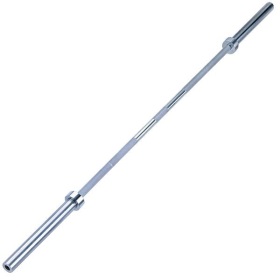 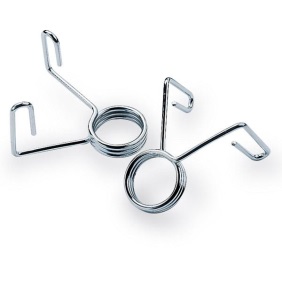 2* Profesionālas lietošanas olimpiskā izmēra svaru stienis* Hromēts* Ar rievojumu, neslīdīgs* Izmēri 2200 x 50 mm* Svars: 20 kg* Maksimālais darba svars: 350 kg* Komplektā ar atsperveida atslēgām (2 gab.)2.Svaru diski 240 kg komplekts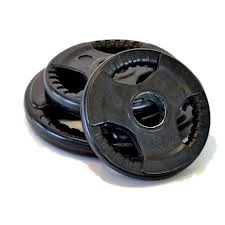 2* Profesionālas lietošanas svaru diski* melni, gumijoti* Apaļi, ar rokturiem* Piemēroti darbam ar standarta izmēra olimpisko svaru stieni* Svaru nomināli: 1,25kg; 2,5kg; 5kg; 10kg; 15kg; 20 kg3.Profesionālas lietošanas hanteles 1 – 10 kg (110 kg kompl.) ar statīvu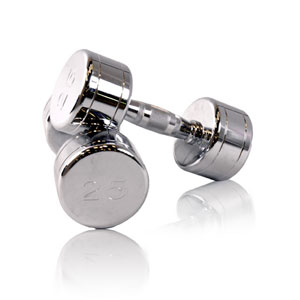 1* Profesionālas lietošanas fiksēta svara hanteles* Hromētas* Komplektā 1 – 10 kg, svara solis 1 kg, kopā 110 kg komplekts* Rievots, neslīdīgs rokturis4.Profesionālas lietošanas hanteles 12,5 – 30 kg (340 kg komplekts)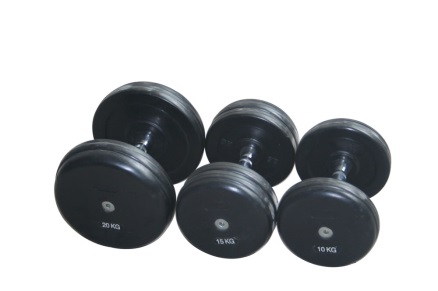 1* Profesionālas lietošanas fiksēta svara hanteles* Hromēts, rievots, neslīdīgs rokturis, gumijoti svaru diski* Komplektā 12,5 – 30 kg, kopā 340 kg komplekts5.Spēka rāmis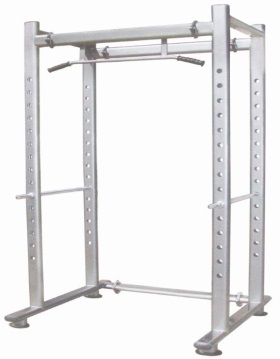 1* Profesionālas lietošanas spēka rāmis treniņiem ar svaru stieni* Ovāla profila 100mm x 50mm; 3,5mm tērauda rāmis ar metāliskas krāsas pulverkrāsojumu* Rāmja kājas aprīkotas ar gimijas paliktņiem, kas nodrošina sola papildus stabilitāti un pasaargā grīdu no bojājumiem.* Piemērots slodzei līdz 500 kg* Rāmja izmēri (g x p x a): 1200x1200x2000mm  +/-10%6.Atlētiskais sols – regulējams 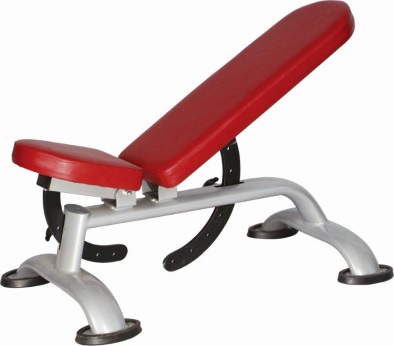 2* Profesionālas lietošanas atlētiskais sols ar pneimatiski regulējamu atzveltnes slīpumu 0 – 90 grādi un sēdekļa slīpumu 0 – 45 grādi.* Ovāla profila 100mm x 50mm; 3,5 mm tērauda rāmis ar metāliskas krāsas pulverkrāsojumu. * Apšuvums – poliuretāns, kas ir izturīgs pret saraušanos un nedeformējas. Virsējais apšuvums – augstas kvalitātes vinils. * Sola kājas aprīkotas ar gimijas paliktņiem, kas nodrošina sola papildus stabilitāti un pasaargā grīdu no bojājumiem.* Piemērots slodzei līdz 260kg* Sola izmēri (G x P x A): 1340 x 680 x 450 mm +/-10%7.4 Pozīciju multistacija ar krosoveru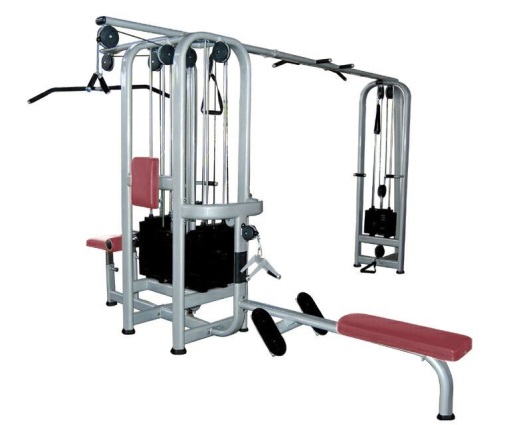 1* Profesionālas lietošanas multistacija ar krosoveru* Ovāla profila 100mm x 50mm; 3,5mm tērauda rāmis ar metāliskas krāsas pulverkrāsojumu.* Apšuvums – poliuretāns, kas ir izturīgs pret saraušanos un nedeformējas. Virsējais apšuvums – augstas kvaliātes vinils.* Komplektā – visi nepieciešamie rokturi. 5 gab.* Regulējams kāju balsts* Atsvari darbināmi ar troses pievadu, to svars 5 x 100 kg* Trose – tērauda, tās diametrs 4,8mm, trose – gumijotā apvalkā* Trenažieris piemērots lietotāja svaram līdz 160 kg* Trenažiera kājas aprīkotas ar gimijas paliktņiem, kas nodrošina papildus stabilitāti un pasaargā grīdu no bojājumiem.* Trenažiera izmēri (G x P x A): 5600 x 2000 x 2250 mm +/-10%8.Kombonētais pievilkšnās/līdzteku statīvs /Pievilkšanās uz priekšu/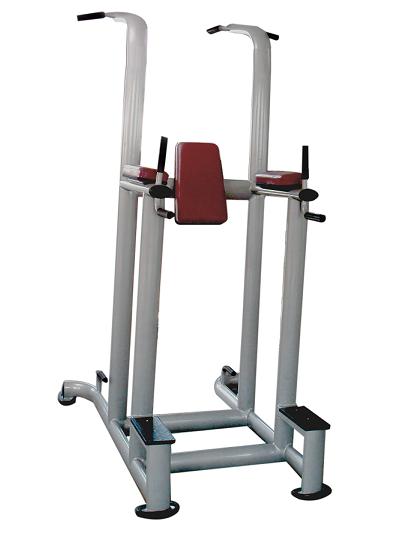 1* Profesionālas lietošanas kombinētais statīvs.* Piemērots vēdera preses, krūšu, tricepsu, bicepsu un muguras muskuļu trenēšanai.* Ovāla profila 100mm x 50mm; 3,5 mm tērauda rāmis ar metāliskas krāsas pulverkrāsojumu* Apšuvums – poliuretāns, kas ir izturīgs pret saraušanos un nedeformējas. Virsējais apšuvums – augstas kvalitātes vinils. * Piemērots lietotāja svaram līdz 160 kg* Trenažiera kājas aprīkotas ar gimijas paliktņiem, kas nodrošina papildus stabilitāti un pasaargā grīdu no bojājumiem.* Statīva izmēri (G x P x A): 1400 x 1200 x 2400 mm +/-10%9.Trenažieris kāju iztaisnošanai un saliekšanai (kombinētais)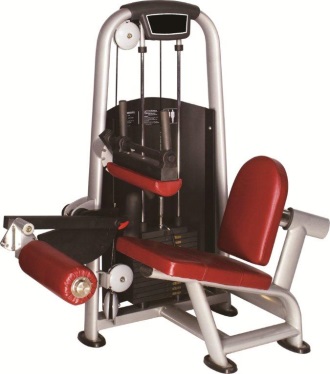 1* Profesionālas lietošanas kombinētais atsvaru bloku trenažieris kāju muskuļu  trenēšanai.* Ovāla profila 100mm x 50mm; 3,5 mm tērauda rāmis ar metāliskas krāsas pulverkrāsojumu. * Apšuvums – poliuretāns, kas ir izturīgs pret saraušanos un nedeformējas. Virsējais apšuvums -  augstas kvalitātes vinils.* Regulējama muguras atzveltne un kāju balsti* Atsvari darbināmi ar troses pievadu, to svars 100 kg* Trose – tērauda, tās diametrs 4,8mm, trose – gumijotā apvalkā* Trenažieris piemērots lietotāja svaram līdz 160 kg* Trenažiera kājas aprīkotas ar gumijas paliktņiem, kas nodrošina papildus stabilitāti un pasaargā grīdu no bojājumiem.* Trenažiera izmēri (G x P x A): 1030 x 1200 x 1650 mm+/-10%10.W – veida stienis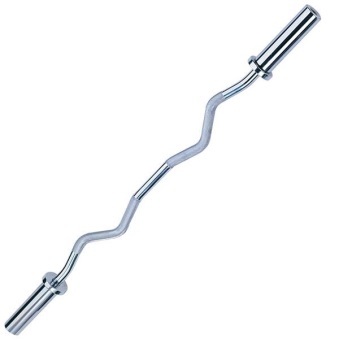 1* Profesionālas lietošanas W-veida svaru stienis* Hromēts* Ar rievojumu, neslīdīgs* Stieņa izmērs 1200 x 50 mm* Piemērots svaru diskiem ar centra diametru 51mm* Komplektā ar atsperveida atslēgām (2 gab.)11.O – veida stienis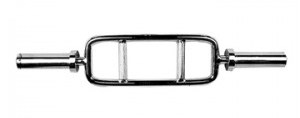 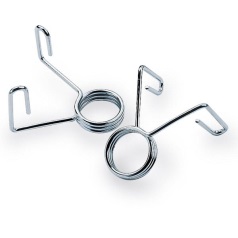 1* Profesionālas lietošanas O-veida (tricepsu) stienis* Hromēts, ar rievojumu, neslīdīgs* Stieņa izmērs 900 mm x 50mm* Piemērots svaru diskiem ar centra diametru 51 mm* Komplektā ar atsperveida atslēgām (2 gab.)12.Svaru stienis 1800 x 50 mm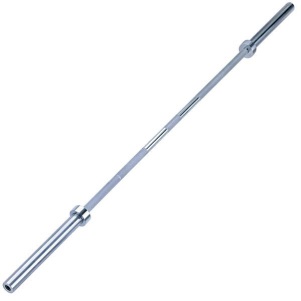 1* Profesionālas lietošanas svaru stienis* Hromēts, ar rievojumu, neslīdīgs* Stieņa izmērs 1800 mm x 50mm* Piemērots svaru diskiem ar centra diametru 51 mm* Maksimālais darba svars 160 kg* Komplektā ar atsperveida atslēgām (2 gab.)* Profesionālas lietošanas svaru stienis* Hromēts, ar rievojumu, neslīdīgs* Stieņa izmērs 1800 mm x 50mm* Piemērots svaru diskiem ar centra diametru 51 mm* Maksimālais darba svars 160 kg* Komplektā ar atsperveida atslēgām (2 gab.)14.Sols spiešanai guļus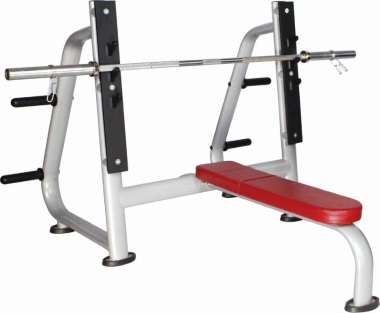 1* Profesionālas lietošanas sols spiešanai guļus ar svaru stieni* Ovāla profila 100mm x 50mm; 3,5 mm tērauda rāmis ar metāliskas krāsas pulverkrāsojumu.* Apšuvums - poliuretāns, kas ir izturīgs pret saraušanos un nedeformējas. Virsējais apšuvums – augstas kvalitātes vinils. * Stieņa novietošanas iespēja vismaz divos augstumos* Piemērots slodzei līdz 450 kg* Sola kājas aprīkotas ar gumijas paliktņiem, kas nodrošina papildus stabilitāti un pasaargā grīdu no bojājumiem.* Vismaz četras papildus svaru disku novietošanas pozīcijas* Sola izmēri (G x P x A): 1800 x 1560 x 1200 mm +/-10%* Profesionālas lietošanas sols spiešanai guļus ar svaru stieni* Ovāla profila 100mm x 50mm; 3,5 mm tērauda rāmis ar metāliskas krāsas pulverkrāsojumu.* Apšuvums - poliuretāns, kas ir izturīgs pret saraušanos un nedeformējas. Virsējais apšuvums – augstas kvalitātes vinils. * Stieņa novietošanas iespēja vismaz divos augstumos* Piemērots slodzei līdz 450 kg* Sola kājas aprīkotas ar gumijas paliktņiem, kas nodrošina papildus stabilitāti un pasaargā grīdu no bojājumiem.* Vismaz četras papildus svaru disku novietošanas pozīcijas* Sola izmēri (G x P x A): 1800 x 1560 x 1200 mm +/-10%18.Velotrenažieris 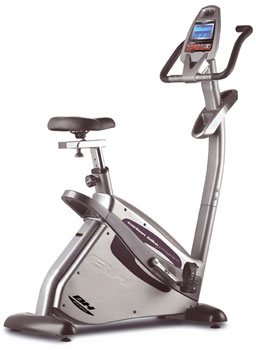 1* Piemērots intensīvai lietošanai* Magnētiskā bremzēšanas sistēma – nodrošina klusu un vienmērīgu trenažiera darbību plašā slodzes amplitūdā, nav nepieciešama papildus kopšana.* Ekskluzīva dizaina, stiprinās tērauda rāmis – īpaši piemērots intensīviem treniņiem* Krāsains LCD displejs, 12 integrētas treniņu programmas 24 intensitātes līmeņos.* 4 Sirds ritma kontroles programmas (HRC) – trenažieris automātiski regulē treniņa slodzi balstoties uz uzstādītajiem pulsa rādītājiem* 5 Custom Courses (uProg) režīmi – ļauj veidot savas treniņu programmas* Nejaušās izvēles (Random) programma – trenažieris katru reizi automātiski izveido un piedāvā vitu treniņa programmu.* Atjaunošanās tests (Recovery Test) un fitnesa tests (Fitnes Test) – fiziskās sagatavotības kontrolēšanai* Kontakta pulsa mērīšanas sistēma – pulsa mērīšanas sensori iebūvēti trenažiera rokturos* XXL izmēra anatomiska dizaina gēla sēdeklis, regulējams vertikāli un horizontāli* Dzēriena pudeles turētājs* Transporta ritentiņi – trenažiera ērtākai pārvietošanai telpā* Trenažiera izmēri (g x p x a): 115 cm x 54 cm x 153 , trenažiera svars: 53 kg, maksimālais ieteicamais trenažiera lietotāja svars līdz 150 kg, spararata svars: 14 kg +/-10% * Piemērots intensīvai lietošanai* Magnētiskā bremzēšanas sistēma – nodrošina klusu un vienmērīgu trenažiera darbību plašā slodzes amplitūdā, nav nepieciešama papildus kopšana.* Ekskluzīva dizaina, stiprinās tērauda rāmis – īpaši piemērots intensīviem treniņiem* Krāsains LCD displejs, 12 integrētas treniņu programmas 24 intensitātes līmeņos.* 4 Sirds ritma kontroles programmas (HRC) – trenažieris automātiski regulē treniņa slodzi balstoties uz uzstādītajiem pulsa rādītājiem* 5 Custom Courses (uProg) režīmi – ļauj veidot savas treniņu programmas* Nejaušās izvēles (Random) programma – trenažieris katru reizi automātiski izveido un piedāvā vitu treniņa programmu.* Atjaunošanās tests (Recovery Test) un fitnesa tests (Fitnes Test) – fiziskās sagatavotības kontrolēšanai* Kontakta pulsa mērīšanas sistēma – pulsa mērīšanas sensori iebūvēti trenažiera rokturos* XXL izmēra anatomiska dizaina gēla sēdeklis, regulējams vertikāli un horizontāli* Dzēriena pudeles turētājs* Transporta ritentiņi – trenažiera ērtākai pārvietošanai telpā* Trenažiera izmēri (g x p x a): 115 cm x 54 cm x 153 , trenažiera svars: 53 kg, maksimālais ieteicamais trenažiera lietotāja svars līdz 150 kg, spararata svars: 14 kg +/-10% 19.Skrejceliņš 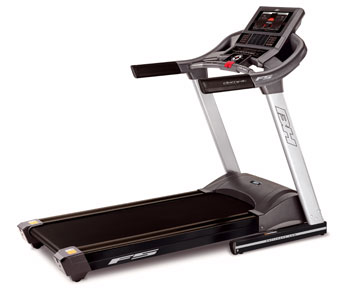 1* Piemērots intensīvai lietošanai* Ekskluzīva dizaina, stiprināts un paplatināts tērauda rāmis – īpaši piemērots intensīviem treniņiem* 4ZS motors – nodrošina klusu un vienmērīgu trenažiera darbību ātruma diapozonā 1 – 22 km/h* EcoMode režīms – ļauj ietaupīt līdz 25% elektroenerģijas* Elektroniski regulējams skrejceliņa slīpums līdz 12%* DOT MATRIX monitors ar 6 LED displejiem* 14 integrētas treniņu programmas, katra 3 intensitātes līmeņos* Sirds ritma kontroles programma (HRC) – trenažieris automātiski regulē treniņa slodzi, balstoties uz uzstādītajiem pulsa rādītājiem* Ķermeņa tauku % sastāva tests (Body Fat Test) – fiziskās formas kontrolēšanai* 3 CustomCourses (uProg) režīmi – ļauj veidot savas treniņu programmas* 6 elastometru triecienu absorbēšanas sistēma + K-Dumper sistēma – pasargā locītavas un muskuļus no traumām. Absorbē triecienus un palielina skriešanas virsmas elastību un izturību.* Kontakta pulsa mērīšanas sistēma – pulsa mērīšanas sensori iebūvēti trenažiera rokturos* Bezvadu pulsa mērīšanas sistēma – monitorā iebūvēts bezvadu pulsa mērīšanas ierīces (pulsa jostas; iekļauta komplektācijā) raidīto signālu uztvērējs.* Ātrās izvēlnes taustiņi ātruma un slīpuma regulēšanai* Vertikāli salokāms – vajadzības gadījumā ļauj ietaupīt vietu telpā* SDS sistēma (Soft Drop System) – drošības sistēma, kas pasargā no muguras traumām* Monitorā iebūvēts spēcīgs ventilators – papildus komfortam treniņa laikā* Dzēriena pudeles turētājs* Transporta ritentiņi – trenažiera ērtākai pārvietošanai telpā* Trenažiera izmēri (g x p x a): 184 cm x 94 cm x 149 cm, trenažiera svars: 108 kg, izmēri salocītā veidā: (G) 125 cm (P) 94 cm (A) 156 cm, maksimālais ieteicamais lietotāja svars: 150 kg, skriešanas virsmas izmēri: 140 cm x 51 cm+/-10% * Piemērots intensīvai lietošanai* Ekskluzīva dizaina, stiprināts un paplatināts tērauda rāmis – īpaši piemērots intensīviem treniņiem* 4ZS motors – nodrošina klusu un vienmērīgu trenažiera darbību ātruma diapozonā 1 – 22 km/h* EcoMode režīms – ļauj ietaupīt līdz 25% elektroenerģijas* Elektroniski regulējams skrejceliņa slīpums līdz 12%* DOT MATRIX monitors ar 6 LED displejiem* 14 integrētas treniņu programmas, katra 3 intensitātes līmeņos* Sirds ritma kontroles programma (HRC) – trenažieris automātiski regulē treniņa slodzi, balstoties uz uzstādītajiem pulsa rādītājiem* Ķermeņa tauku % sastāva tests (Body Fat Test) – fiziskās formas kontrolēšanai* 3 CustomCourses (uProg) režīmi – ļauj veidot savas treniņu programmas* 6 elastometru triecienu absorbēšanas sistēma + K-Dumper sistēma – pasargā locītavas un muskuļus no traumām. Absorbē triecienus un palielina skriešanas virsmas elastību un izturību.* Kontakta pulsa mērīšanas sistēma – pulsa mērīšanas sensori iebūvēti trenažiera rokturos* Bezvadu pulsa mērīšanas sistēma – monitorā iebūvēts bezvadu pulsa mērīšanas ierīces (pulsa jostas; iekļauta komplektācijā) raidīto signālu uztvērējs.* Ātrās izvēlnes taustiņi ātruma un slīpuma regulēšanai* Vertikāli salokāms – vajadzības gadījumā ļauj ietaupīt vietu telpā* SDS sistēma (Soft Drop System) – drošības sistēma, kas pasargā no muguras traumām* Monitorā iebūvēts spēcīgs ventilators – papildus komfortam treniņa laikā* Dzēriena pudeles turētājs* Transporta ritentiņi – trenažiera ērtākai pārvietošanai telpā* Trenažiera izmēri (g x p x a): 184 cm x 94 cm x 149 cm, trenažiera svars: 108 kg, izmēri salocītā veidā: (G) 125 cm (P) 94 cm (A) 156 cm, maksimālais ieteicamais lietotāja svars: 150 kg, skriešanas virsmas izmēri: 140 cm x 51 cm+/-10% * Piemērots intensīvai lietošanai* Ekskluzīva dizaina, stiprināts un paplatināts tērauda rāmis – īpaši piemērots intensīviem treniņiem* 4ZS motors – nodrošina klusu un vienmērīgu trenažiera darbību ātruma diapozonā 1 – 22 km/h* EcoMode režīms – ļauj ietaupīt līdz 25% elektroenerģijas* Elektroniski regulējams skrejceliņa slīpums līdz 12%* DOT MATRIX monitors ar 6 LED displejiem* 14 integrētas treniņu programmas, katra 3 intensitātes līmeņos* Sirds ritma kontroles programma (HRC) – trenažieris automātiski regulē treniņa slodzi, balstoties uz uzstādītajiem pulsa rādītājiem* Ķermeņa tauku % sastāva tests (Body Fat Test) – fiziskās formas kontrolēšanai* 3 CustomCourses (uProg) režīmi – ļauj veidot savas treniņu programmas* 6 elastometru triecienu absorbēšanas sistēma + K-Dumper sistēma – pasargā locītavas un muskuļus no traumām. Absorbē triecienus un palielina skriešanas virsmas elastību un izturību.* Kontakta pulsa mērīšanas sistēma – pulsa mērīšanas sensori iebūvēti trenažiera rokturos* Bezvadu pulsa mērīšanas sistēma – monitorā iebūvēts bezvadu pulsa mērīšanas ierīces (pulsa jostas; iekļauta komplektācijā) raidīto signālu uztvērējs.* Ātrās izvēlnes taustiņi ātruma un slīpuma regulēšanai* Vertikāli salokāms – vajadzības gadījumā ļauj ietaupīt vietu telpā* SDS sistēma (Soft Drop System) – drošības sistēma, kas pasargā no muguras traumām* Monitorā iebūvēts spēcīgs ventilators – papildus komfortam treniņa laikā* Dzēriena pudeles turētājs* Transporta ritentiņi – trenažiera ērtākai pārvietošanai telpā* Trenažiera izmēri (g x p x a): 184 cm x 94 cm x 149 cm, trenažiera svars: 108 kg, izmēri salocītā veidā: (G) 125 cm (P) 94 cm (A) 156 cm, maksimālais ieteicamais lietotāja svars: 150 kg, skriešanas virsmas izmēri: 140 cm x 51 cm+/-10% 20.Eliptiskais trenažieris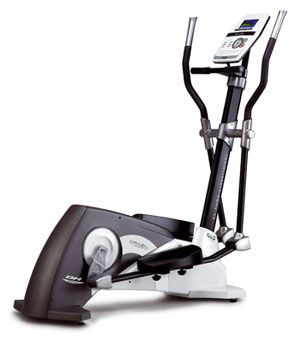 1* Piemērots intensīvai lietošanai* Pašģenerējoša elektromagnētiskā slodzes sistēma (GSG) – trenažieri nav nepieciešams pieslēgt strāvas padevei* LCD displejs, 12 integrētas treniņu programmas 16 intensitātes līmeņos* 4 Sirds ritma kontroles programmas (HRC) – trenažieris automātiski regulē treniņa slodzi balstoties uz uzstādītajiem pulsa rādītājiem* Ķermeņa tauku % sastāva tests (Body Fat Test) – fiziskās formas kontrolēšanai* 5 Custom Courses (uProg) režīmi – ļauj veidot savu treniņa programmu* XXL izmēra pedāļi ar neslīdīga materiāla pārklājumu* Kontakta pulsa mērīšanas sistēma – pulsa mērīšanas sensori iebūvēti trenažiera rokturos* Bezvadu pulsa mērīšanas sistēma – monitorā iebūvēts bezvadu pulsa mērīšanas ierīces (pulsa jostas) raidīto signālu uztvērējs.* Transporta ritentiņi – trenažiera ērtākai pārvietošanai telpā* Trenažiera izmēri (g x p x a): 170 cm x 67 cm x 168 cm, trenažiera svars: 64 kg, maksimālais ieteicamais trenažiera lietotāja svars: līdz 135 kg, spararats: 16 kg, soļa garums: 46 cm, attālums starp pedāļiem: 20 cm., spararata svars: 14 kg +/-10% * Piemērots intensīvai lietošanai* Pašģenerējoša elektromagnētiskā slodzes sistēma (GSG) – trenažieri nav nepieciešams pieslēgt strāvas padevei* LCD displejs, 12 integrētas treniņu programmas 16 intensitātes līmeņos* 4 Sirds ritma kontroles programmas (HRC) – trenažieris automātiski regulē treniņa slodzi balstoties uz uzstādītajiem pulsa rādītājiem* Ķermeņa tauku % sastāva tests (Body Fat Test) – fiziskās formas kontrolēšanai* 5 Custom Courses (uProg) režīmi – ļauj veidot savu treniņa programmu* XXL izmēra pedāļi ar neslīdīga materiāla pārklājumu* Kontakta pulsa mērīšanas sistēma – pulsa mērīšanas sensori iebūvēti trenažiera rokturos* Bezvadu pulsa mērīšanas sistēma – monitorā iebūvēts bezvadu pulsa mērīšanas ierīces (pulsa jostas) raidīto signālu uztvērējs.* Transporta ritentiņi – trenažiera ērtākai pārvietošanai telpā* Trenažiera izmēri (g x p x a): 170 cm x 67 cm x 168 cm, trenažiera svars: 64 kg, maksimālais ieteicamais trenažiera lietotāja svars: līdz 135 kg, spararats: 16 kg, soļa garums: 46 cm, attālums starp pedāļiem: 20 cm., spararata svars: 14 kg +/-10% * Piemērots intensīvai lietošanai* Pašģenerējoša elektromagnētiskā slodzes sistēma (GSG) – trenažieri nav nepieciešams pieslēgt strāvas padevei* LCD displejs, 12 integrētas treniņu programmas 16 intensitātes līmeņos* 4 Sirds ritma kontroles programmas (HRC) – trenažieris automātiski regulē treniņa slodzi balstoties uz uzstādītajiem pulsa rādītājiem* Ķermeņa tauku % sastāva tests (Body Fat Test) – fiziskās formas kontrolēšanai* 5 Custom Courses (uProg) režīmi – ļauj veidot savu treniņa programmu* XXL izmēra pedāļi ar neslīdīga materiāla pārklājumu* Kontakta pulsa mērīšanas sistēma – pulsa mērīšanas sensori iebūvēti trenažiera rokturos* Bezvadu pulsa mērīšanas sistēma – monitorā iebūvēts bezvadu pulsa mērīšanas ierīces (pulsa jostas) raidīto signālu uztvērējs.* Transporta ritentiņi – trenažiera ērtākai pārvietošanai telpā* Trenažiera izmēri (g x p x a): 170 cm x 67 cm x 168 cm, trenažiera svars: 64 kg, maksimālais ieteicamais trenažiera lietotāja svars: līdz 135 kg, spararats: 16 kg, soļa garums: 46 cm, attālums starp pedāļiem: 20 cm., spararata svars: 14 kg +/-10% 